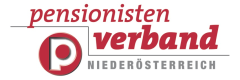 OSTERWANDERUNG EMMAUSGANG HADERSDORF-KAMMERNEin besinnlicher Spaziergang durch die erwachende Natur am Ostermontag, den 01. April 2024Treffpunkt ist beim Pavillon am historischen Hauptplatz in Hadersdorf am KampUm 13.30 Uhr ist  AbmarschDie Wanderung dauert ca. 2 Stunden und ist leicht zu bewältigen. Unterwegs gibt es eine Labestelle.Für Kinder spannendes „Osternest“ suchen!Bitte 	um Anmeldung 	der 	Kinder für die Osternestsuche bis Donnerstag, 28. März bei:Elisabeth Docekal Tel.: 02735 5360, 0664 7357 9415 	oder e-Mail: pv.hadersdorf.umg@aon.atEinem geselligen Nachmittag mit Jung undAlt steht somit nichts mehr im  Wege!Die Wander- und Radfahrgruppe des Pensionistenverbandes Hadersdorf & Umgebung freut sich auf ihre Teilnahme!